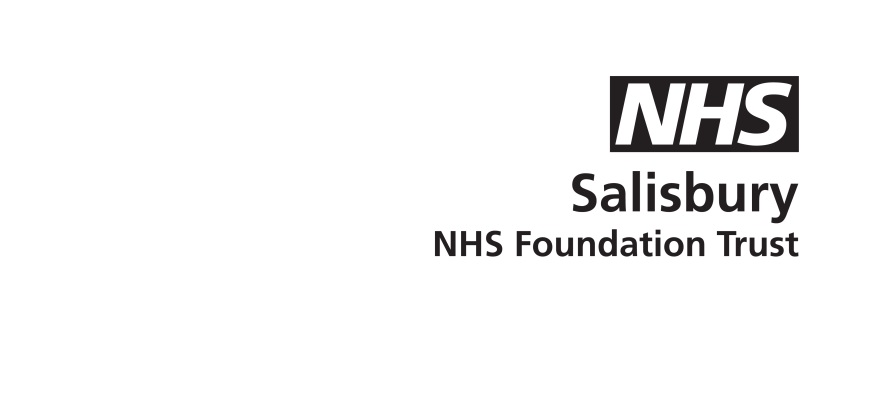 MORTALITY SCREENINGPrompts to consider when reflecting on the patient’s clinical care prior to deathAs far as you are aware were there any concerns related to the following:ExamplesBefore the patient was admitted to hospitalPatient had a hypoglycaemic episode as a result of unopposed insulin.Warfarin not prescribed/monitored.AF not treated and patient died from strokeCommunication with the patient/familyWere the relatives informed that the patient had a high risk of dying before the patient died?Poor communication with the family regarding end of life care/plans for careAdmission & initial management (first 24hrs including ED)Was the patient seen by a consultant within 14 hours of admission?Timely investigations/reportingClear management plan documented and discussed with patient and relativeDrugs/treatment given on time (i.e.  sepsis)Out of hours care and ongoing careWere there any issues about handover of care from one team to another?Plan for care not followed by handover teamPlan for care not communicated to handover teamNecessary investigations/treatment not completed within expected timeframe due to time of day/day of the week Seniority of decision making, are there issues?Was the patient seen appropriately by a senior decision maker (ST3 and above) at appropriate intervals during the patient’s stay in hospital?Diagnosis (failure or misdiagnosis)Were there any elements of care which you feel led to a delay in diagnosisMedication/fluid errors/nutritionWere there any errors in medication prescription/administration?Were there any errors in fluid prescription/administration?Was the patient fed safely?Errors in clinical reasoning/issues around managing sepsis/ VTEWere the elements of the Sepsis 6 bundle completed appropriately?Was the patient risk assessed for VTE and appropriate prophylaxis prescribed if appropriate?Investigations (problems with interpretation/delay)Were planned investigations undertaken?Were there any delays in planned investigations?Were results feedback/interpreted promptly?Delays in treatment (interventions/fluids/drugs)Were planned treatments undertaken?Were there any delays in planned treatments? (delays in going to theatre?)Deterioration recognised in a timely manner/escalation of careDid the patient trigger EWSS and was this escalated appropriately?Was the Trust escalation protocol followed?Appropriateness of resuscitation /TEP decisions?Did the team recognise that the patient was dying early enough for end of life care plans to be made/discussed with the patient/family?Was a DNACPR in place and completed appropriately?Were treatment escalation plans documented Were treatment escalation plans discussed with the patient/family as appropriateEnd of life care – clarification of patient treatment preferencesDid the patient die where they had wanted to die?Were the patient’s treatment preferences taken into consideration?Was the Personalised Care Framework used?